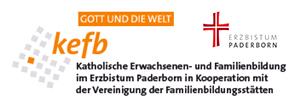 KEFB-Geschäftsstelle / Dekanatsbildungswerk / verbandl. BWKEFB-Geschäftsstelle / Dekanatsbildungswerk / verbandl. BWKEFB-Geschäftsstelle / Dekanatsbildungswerk / verbandl. BWKEFB-Geschäftsstelle / Dekanatsbildungswerk / verbandl. BWKEFB-Geschäftsstelle / Dekanatsbildungswerk / verbandl. BWVeranst.-Nr.Veranst.-Nr.Veranst.-Nr.Name und Anschrift des Bildungshauses:Name und Anschrift des Bildungshauses:Dauer der Veranstaltung:Dauer der Veranstaltung:VeranstaltungsleitungVeranstaltungsleitungKursort:Kursort:Thema der Veranstaltung: Thema der Veranstaltung: Thema der Veranstaltung: Thema der Veranstaltung: Thema der Veranstaltung: Thema der Veranstaltung: Thema der Veranstaltung: Thema der Veranstaltung: VereinbarungDie Lehrveranstaltung wurde in dem o.g. Bildungshaus durchgeführt.Der Zuschuss nach dem Ersten Gesetz zur Ordnung und Förderung der Weiterbildung im Lande Nordrhein-Westfalen (Weiterbildungsgesetz - WbG) - in der Fassung der Bekanntmachung vom 01.01.2022 - wird von der Kath. Erwachsenen- und Familienbildung im Erzbistum Paderborn (kefb) in Kooperation mit der Vereinigung der Familienbildungsstätten beantragt, da die pädagogische Planung und Durchführung von der kefb in Kooperation mit der Vereinigung der Familienbildungsstätten geleistet wurde.VereinbarungDie Lehrveranstaltung wurde in dem o.g. Bildungshaus durchgeführt.Der Zuschuss nach dem Ersten Gesetz zur Ordnung und Förderung der Weiterbildung im Lande Nordrhein-Westfalen (Weiterbildungsgesetz - WbG) - in der Fassung der Bekanntmachung vom 01.01.2022 - wird von der Kath. Erwachsenen- und Familienbildung im Erzbistum Paderborn (kefb) in Kooperation mit der Vereinigung der Familienbildungsstätten beantragt, da die pädagogische Planung und Durchführung von der kefb in Kooperation mit der Vereinigung der Familienbildungsstätten geleistet wurde.VereinbarungDie Lehrveranstaltung wurde in dem o.g. Bildungshaus durchgeführt.Der Zuschuss nach dem Ersten Gesetz zur Ordnung und Förderung der Weiterbildung im Lande Nordrhein-Westfalen (Weiterbildungsgesetz - WbG) - in der Fassung der Bekanntmachung vom 01.01.2022 - wird von der Kath. Erwachsenen- und Familienbildung im Erzbistum Paderborn (kefb) in Kooperation mit der Vereinigung der Familienbildungsstätten beantragt, da die pädagogische Planung und Durchführung von der kefb in Kooperation mit der Vereinigung der Familienbildungsstätten geleistet wurde.VereinbarungDie Lehrveranstaltung wurde in dem o.g. Bildungshaus durchgeführt.Der Zuschuss nach dem Ersten Gesetz zur Ordnung und Förderung der Weiterbildung im Lande Nordrhein-Westfalen (Weiterbildungsgesetz - WbG) - in der Fassung der Bekanntmachung vom 01.01.2022 - wird von der Kath. Erwachsenen- und Familienbildung im Erzbistum Paderborn (kefb) in Kooperation mit der Vereinigung der Familienbildungsstätten beantragt, da die pädagogische Planung und Durchführung von der kefb in Kooperation mit der Vereinigung der Familienbildungsstätten geleistet wurde.VereinbarungDie Lehrveranstaltung wurde in dem o.g. Bildungshaus durchgeführt.Der Zuschuss nach dem Ersten Gesetz zur Ordnung und Förderung der Weiterbildung im Lande Nordrhein-Westfalen (Weiterbildungsgesetz - WbG) - in der Fassung der Bekanntmachung vom 01.01.2022 - wird von der Kath. Erwachsenen- und Familienbildung im Erzbistum Paderborn (kefb) in Kooperation mit der Vereinigung der Familienbildungsstätten beantragt, da die pädagogische Planung und Durchführung von der kefb in Kooperation mit der Vereinigung der Familienbildungsstätten geleistet wurde.VereinbarungDie Lehrveranstaltung wurde in dem o.g. Bildungshaus durchgeführt.Der Zuschuss nach dem Ersten Gesetz zur Ordnung und Förderung der Weiterbildung im Lande Nordrhein-Westfalen (Weiterbildungsgesetz - WbG) - in der Fassung der Bekanntmachung vom 01.01.2022 - wird von der Kath. Erwachsenen- und Familienbildung im Erzbistum Paderborn (kefb) in Kooperation mit der Vereinigung der Familienbildungsstätten beantragt, da die pädagogische Planung und Durchführung von der kefb in Kooperation mit der Vereinigung der Familienbildungsstätten geleistet wurde.OrtOrtOrtDatumDatumStempel u. Unterschrift der KEFB-Geschäftsstelle / des Dekanatsbildungswerkes / des verb. BWStempel u. Unterschrift der KEFB-Geschäftsstelle / des Dekanatsbildungswerkes / des verb. BWStempel u. Unterschrift der KEFB-Geschäftsstelle / des Dekanatsbildungswerkes / des verb. BWStempel u. Unterschrift des BildungshausesStempel u. Unterschrift des BildungshausesInternatsveranstaltungen (Teilnehmertage) - VeranstaltungsnachweisInternatsveranstaltungen (Teilnehmertage) - VeranstaltungsnachweisInternatsveranstaltungen (Teilnehmertage) - VeranstaltungsnachweisInternatsveranstaltungen (Teilnehmertage) - VeranstaltungsnachweisInternatsveranstaltungen (Teilnehmertage) - VeranstaltungsnachweisInternatsveranstaltungen (Teilnehmertage) - VeranstaltungsnachweisThema:Beginn der Veranstaltung:Datum:Ende der Veranstaltung:Datum:Uhrzeit:Uhrzeit:Veranstaltungsort:Veranstaltungs-leitung: (Name und Anschrift):Veranstaltungs-leitung: (Name und Anschrift):Es wird bestätigt, dass die Lehrveranstaltung programmgemäß mit den obenstehenden Anwesenheiten durchgeführt wurde und die Förderungsfähigkeit der Teilnehmenden (älter als 15 Jahre) gegeben war.Es wird bestätigt, dass die Lehrveranstaltung programmgemäß mit den obenstehenden Anwesenheiten durchgeführt wurde und die Förderungsfähigkeit der Teilnehmenden (älter als 15 Jahre) gegeben war.Es wird bestätigt, dass die Lehrveranstaltung programmgemäß mit den obenstehenden Anwesenheiten durchgeführt wurde und die Förderungsfähigkeit der Teilnehmenden (älter als 15 Jahre) gegeben war.Es wird bestätigt, dass es sich um eine gem. WbG förderfähig geplante Lehrveranstaltung handelt.Es wird bestätigt, dass es sich um eine gem. WbG förderfähig geplante Lehrveranstaltung handelt.Es wird bestätigt, dass es sich um eine gem. WbG förderfähig geplante Lehrveranstaltung handelt.(Unterschrift Veranstaltungsleiter/in)(Unterschrift Veranstaltungsleiter/in)(Unterschrift Veranstaltungsleiter/in)(Unterschrift HPM)(Unterschrift HPM)(Unterschrift HPM)KEFB-Geschäftsstelle / Dekanatsbildungswerk / verbandl. BWKEFB-Geschäftsstelle / Dekanatsbildungswerk / verbandl. BWKEFB-Geschäftsstelle / Dekanatsbildungswerk / verbandl. BWVeranst.-Nr.Name und Anschrift des Bildungshauses:Name und Anschrift des Bildungshauses:Name und Anschrift des Bildungshauses:Dauer der Veranstaltung:Dauer der Veranstaltung:Dauer der Veranstaltung:Veranstaltungsleitung:Veranstaltungsleitung:Veranstaltungsleitung:Referent*in (Referententeam):Referent*in (Referententeam):Referent*in (Referententeam):Thema der Veranstaltung
Thema der Veranstaltung
Thema der Veranstaltung
Thema der Veranstaltung
Thema der Veranstaltung
Thema der Veranstaltung
Thema der Veranstaltung
ProgrammverlaufProgrammverlaufProgrammverlaufProgrammverlaufProgrammverlaufProgrammverlaufProgrammverlaufDatenUhrzeiten(von - bis)Einzelthemen / ArbeitsformenEinzelthemen / ArbeitsformenEinzelthemen / ArbeitsformenEinzelthemen / ArbeitsformenEinzelthemen / ArbeitsformenNicht zurückzugeben!Nur für die Veranstaltungsleitung als Gedankenstütze zum Ausfüllen des VeranstaltungsnachweisesNur für die Veranstaltungsleitung als Gedankenstütze zum Ausfüllen des VeranstaltungsnachweisesNur für die Veranstaltungsleitung als Gedankenstütze zum Ausfüllen des VeranstaltungsnachweisesNur für die Veranstaltungsleitung als Gedankenstütze zum Ausfüllen des VeranstaltungsnachweisesNur für die Veranstaltungsleitung als Gedankenstütze zum Ausfüllen des VeranstaltungsnachweisesKurs-Nr: «KNR»«PROGTITEL»«PROGTITEL»«PROGTITEL»«PROGTITEL»«PROGTITEL»Name:Vorname:Anreise:Abreise:teilgen. UE